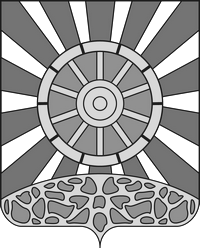 АДМИНИСТРАЦИЯ  УНИНСКОГО  МУНИЦИПАЛЬНОГО ОКРУГА  КИРОВСКОЙ ОБЛАСТИПОСТАНОВЛЕНИЕ26.07.2022                                                                             № 428   пгт  Уни О внесении изменений в постановление администрации Унинского муниципального округа Кировской области от 11.02.2022 №135 «Об утверждении распределения субвенций на реализацию права на получение общедоступного и бесплатного дошкольного, начального общего, основного общего, среднего общего и дополнительного  образования детей  в муниципальных общеобразовательных организациях Унинского муниципального округа на 2022 год» В соответствии с Федеральным законом от  29.12.2012 № 273-ФЗ «Об образовании в Российской Федерации»,  Законом Кировской области от 14.10.2013 № 320-ЗО «Об образовании в Кировской области», Решением Министерства финансов Кировской области от 23.12.2021 № 78 «О распределении по кодам целей субвенций местным бюджетам на реализацию прав на получение общедоступного и бесплатного дошкольного, начального общего, основного общего, среднего общего и дополнительного образования детей в муниципальных общеобразовательных организациях  на 2022 год», решением Думы Унинского муниципального округа Кировской области от 17.12.2021 №6/86 «О бюджете муниципального образования Унинский муниципальный округ Кировской области на 2022 год и плановый период 2023 и 2024 годов» (ред. от 18.07.2022 №17/265)  администрация Унинского муниципального округа Кировской области  ПОСТАНОВЛЯЕТ: 	1. В постановление администрации Унинского муниципального  округа Кировской области   от 11.02.2022 № 135 «Об утверждении распределения субвенций на реализацию права на получение общедоступного и бесплатного дошкольного, начального общего, основного общего, среднего общего и дополнительного  образования детей  в муниципальных общеобразовательных организациях Унинского муниципального округа на 2022 год» (далее – постановление)  внести следующие изменения:Приложение  «Распределение субвенций на реализацию права на получение общедоступного и бесплатного дошкольного, начального общего, основного общего, среднего общего и дополнительного образования детей в муниципальных общеобразовательных организациях Унинского муниципального округа на 2022 год», утвержденное постановлением  изложить в новой редакции. 2. Настоящее постановление подлежит  опубликованию в Информационном бюллетене органов местного самоуправления Унинского муниципального округа и размещению на официальном сайте Унинского муниципального округа. Глава Унинского     муниципального округа                                                                   Т.Ф. Боровикова                                                                                                                                     Приложение                                                                    УТВЕРЖДЕНО                                                                   постановлением администрации                                                                    Унинского муниципального округа                                                                        от 11.02.2022 №135                                                                        (в редакции  от 26.07.2022  № 428 )РАСПРЕДЕЛЕНИЕ субвенций на реализацию права на получение общедоступного и бесплатного дошкольного, начального общего, основного общего, среднего общего и дополнительного образования детей в муниципальных общеобразовательных организациях Унинского муниципального округа на 2022 год________________№п/пНаименование образовательной организацииОбъем финансового обеспечения  образовательной деятельности  муниципальных общеобразовательных  организаций Унинского муниципального округа (рублей)Объем финансового обеспечения  образовательной деятельности  муниципальных общеобразовательных  организаций Унинского муниципального округа (рублей)Объем финансового обеспечения  образовательной деятельности  муниципальных общеобразовательных  организаций Унинского муниципального округа (рублей)Объем финансового обеспечения  образовательной деятельности  муниципальных общеобразовательных  организаций Унинского муниципального округа (рублей)Объем финансового обеспечения  образовательной деятельности  муниципальных общеобразовательных  организаций Унинского муниципального округа (рублей)№п/пНаименование образовательной организацииВсегов части расходов на оплату труда педагогических работников (код цели расходов 82)в части расходов на оплату труда кроме пед.работников (код цели расходов 83)в части расходов на внеурочную деятельность (код цели расходов 85)в части учебных расходов (код цели расходов 84)1.Муниципальное бюджетное общеобразовательное учреждение средняя общеобразовательная школа с.Елгань Унинского  муниципального округа Кировской области  7 840 4006 051 4001 412 000284 00093 0002.Муниципальное  бюджетное общеобразовательное учреждение средняя общеобразовательная школа с.Порез  Унинского муниципального округа Кировской области имени Г.Ф. Шулятьева 5 494 3003 864 3001 441 000128 00061 0003.Муниципальное бюджетное общеобразовательное учреждение средняя общеобразовательная школа д.Малый Полом Унинского  муниципального округа Кировской области5 888 6003 580 6002 135 000106 00067 0004.Муниципальное бюджетное общеобразовательное учреждение основная общеобразовательная школа д.Канахинцы Унинского  муниципального округа Кировской области    4 312 7003 438 700701 000101 00072 0005.Муниципальное бюджетное общеобразовательное учреждение основная общеобразовательная школа с.Сардык Унинского  муниципального округа Кировской области  3 768 4002 267 4001 385 00055 00061 0006.Муниципальное бюджетное общеобразовательное учреждение основная общеобразовательная школа д.Сибирь Унинского муниципального округа Кировской области3 038 6002 306 600615 00064 00053 0008.Муниципальное  бюджетное общеобразовательное учреждение начальная общеобразовательная школа д.Чуваши Унинского  муниципального округа Кировской области1 901 700897 700955 00028 00021 0009.Муниципальное казенное общеобразовательное учреждение основная общеобразовательная школа д.Комарово Унинского муниципального округа Кировской области3 461 3002 498 300 837 00073 00053 000Итого35 706 00024 905 0009 481 000839 000481 000